Einloggen in WebUntisZugang über PCLink: https://mese.webuntis.com/WebUntis/Schulname: Berufsbildende Schule LandauBenutzername und Passwort: erhalten alle Schülerinnen und Schüler innerhalb der ersten beiden Schulwochen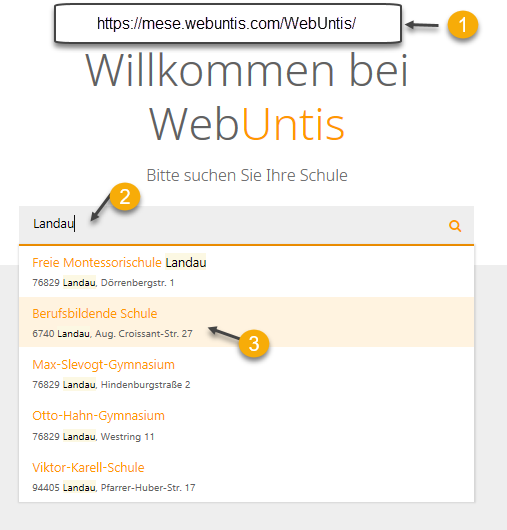 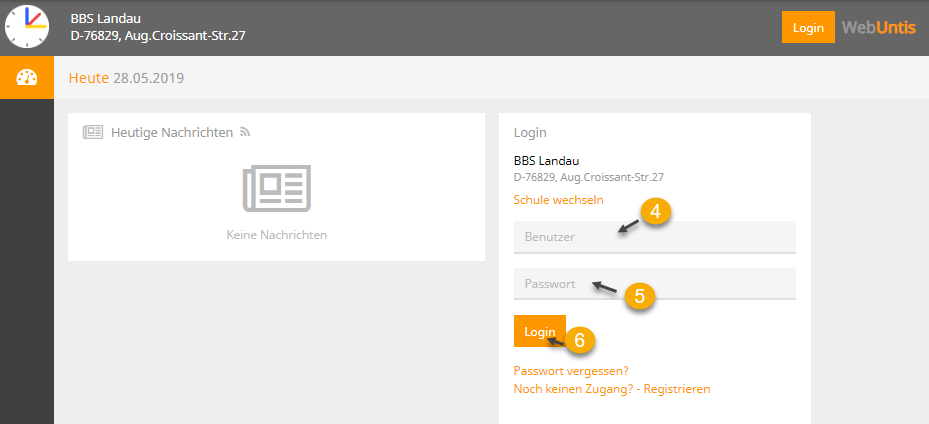 E-Mail-Adresse ergänzen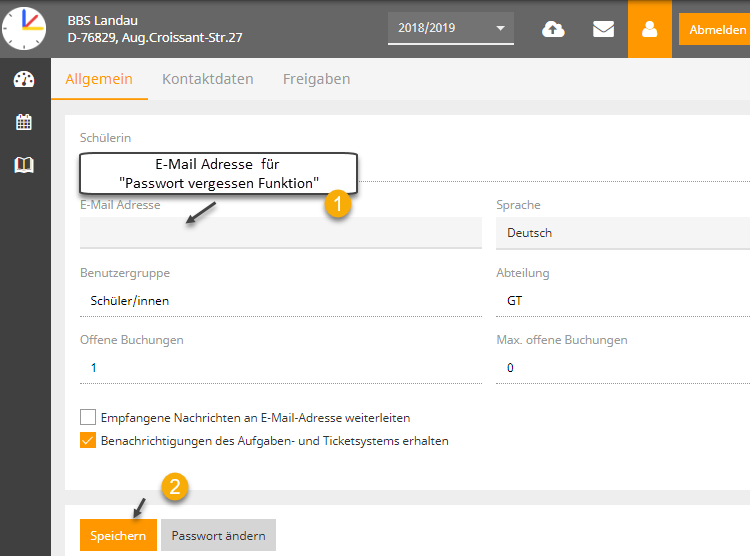 ÜbersichtenÜbersicht Heute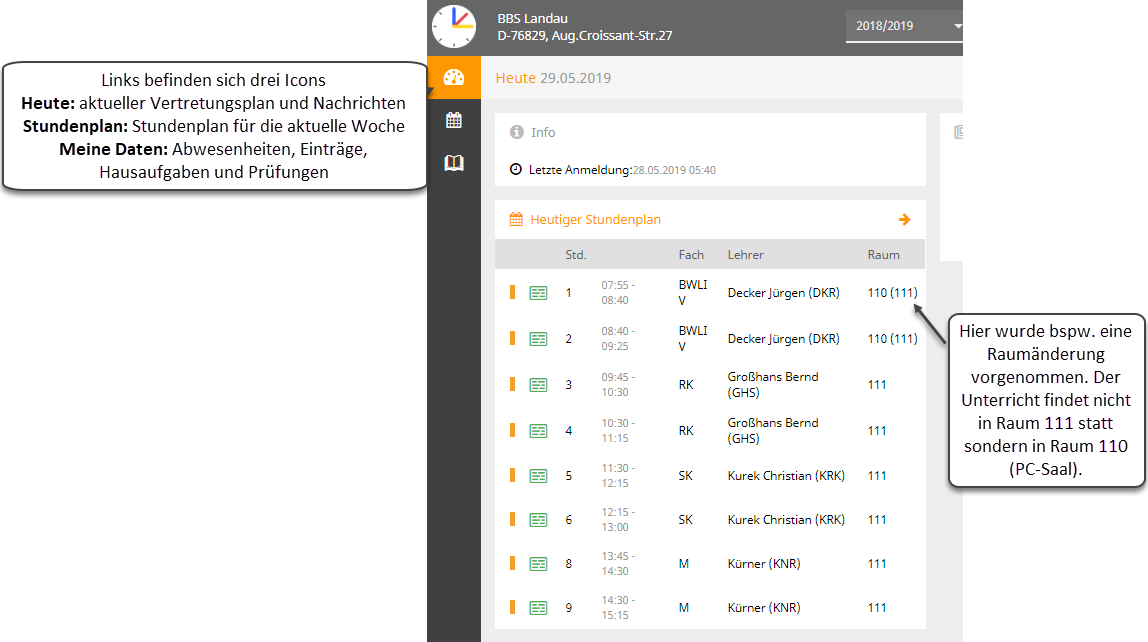 Übersicht Stundenplan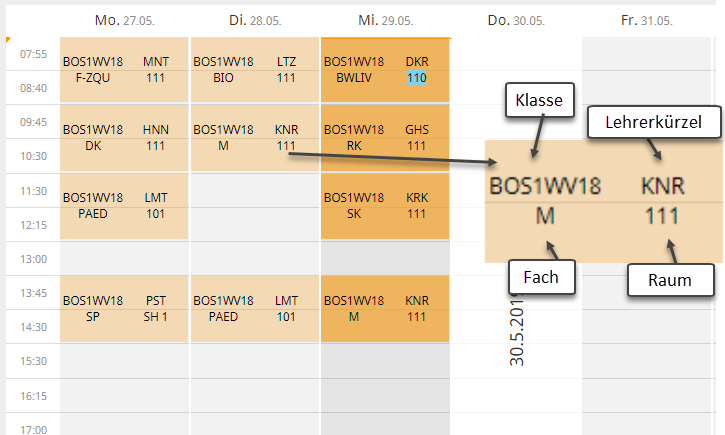 Übersicht Meine Daten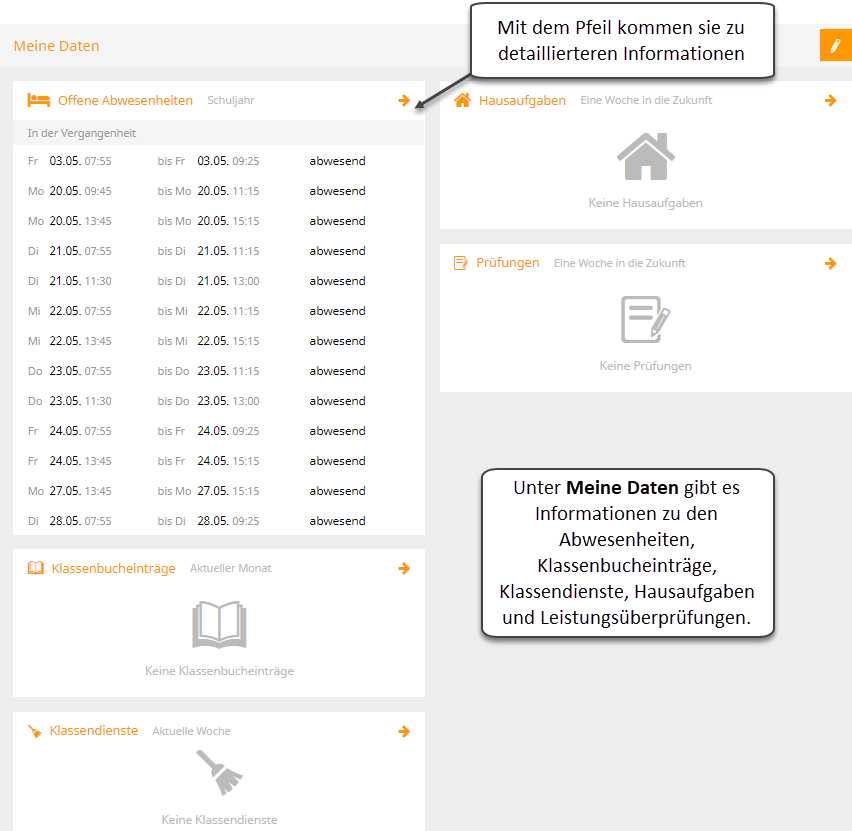 Onlinehandbuch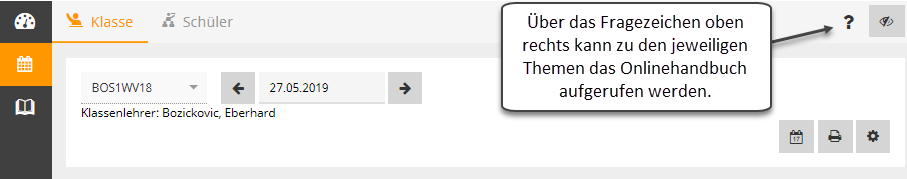 Untis Mobile APPZugang über das Smartphone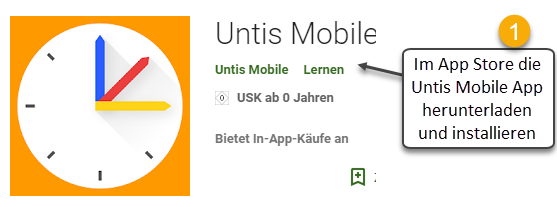 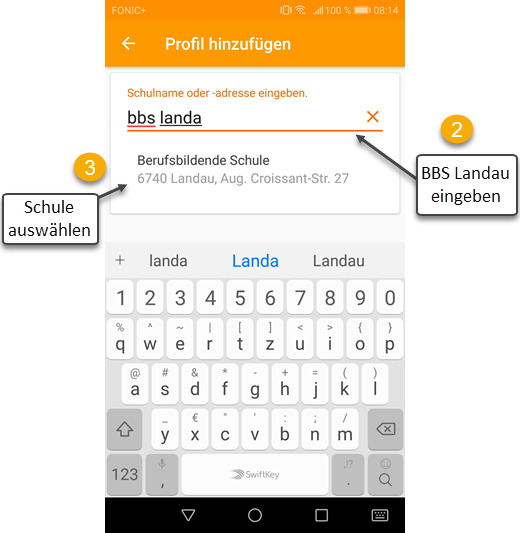 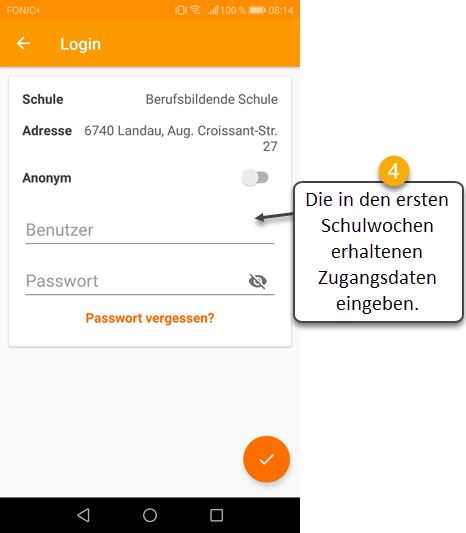 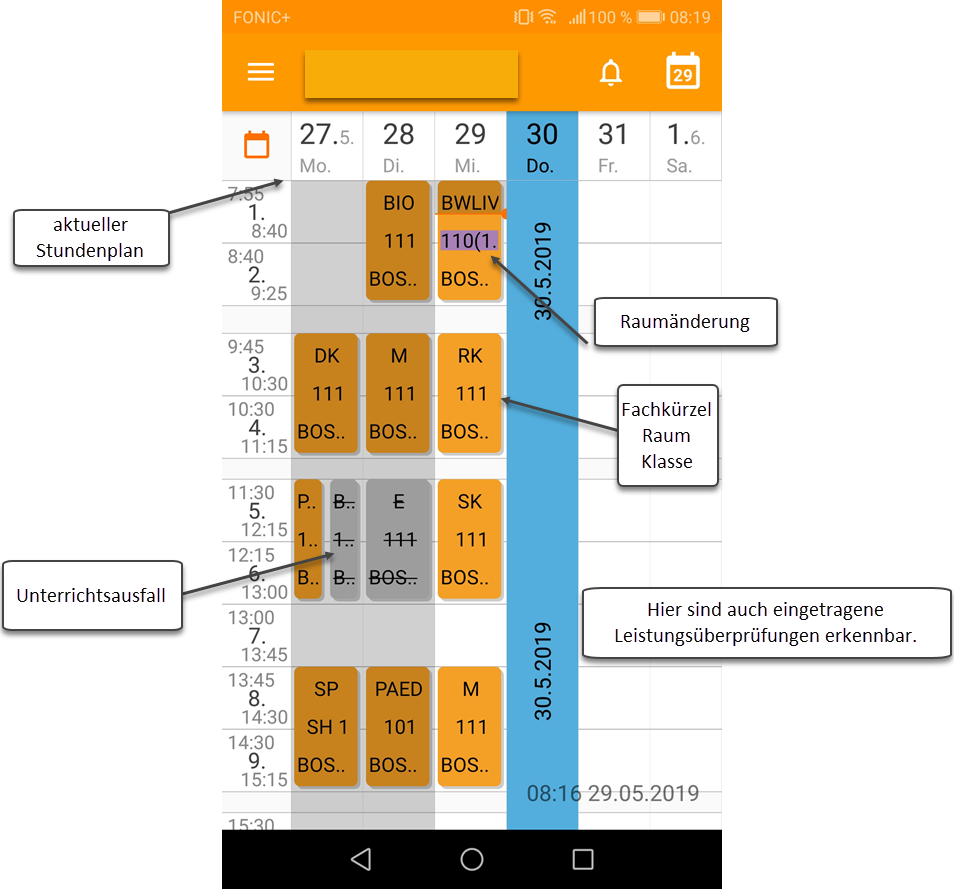 Bei Auswahl eines Unterrichts sind weitere Informationen, wie z.B. eingetragene Hausaufgaben ersichtlich.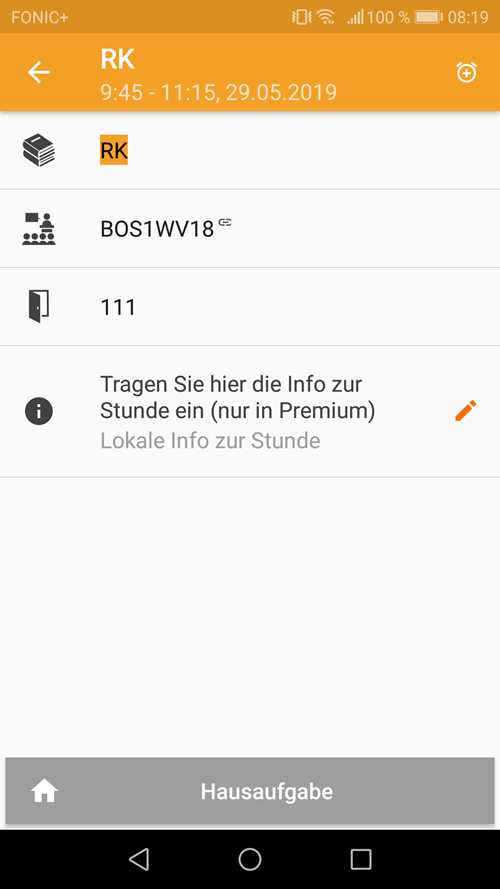 